Tender No. CIIT-TN-13-14-324 TENDER NOTICESealed tenders are invited by the COMSATS Institute of Information Technology (CIIT), Lahore Campus from well reputed firms, for the procurement / services of following categories;Bricks & Sand for ParkingTender documents containing the specification, details can be purchased on cash deposit (HBL- Bank, CIIT-Lahore), amounting to Rs.500/- (Rupees Five Hundred only) non refundable, in favor of COMSATS Institute of Information Technology (CIIT), Lahore as the cost of Tender Document from the address given below on working days during the office hours up to March 03, 2014.Last Date for receipt of tenders at the address given below is March 04, 2014, till 11:00AM and will be opened, in public, on the same day at 11:30 AM. All tenders should accompany with Earnest Money @ 2% of the total quoted cost in the form of Pay Order/ CDR / Bank Draft in the name of CIIT, Lahore.Secretary Works Committee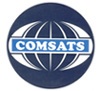 COMSATS Institute of Information Technology,Defense Road, Off ,Tel: 042—111-001-007 (Ext: 807)